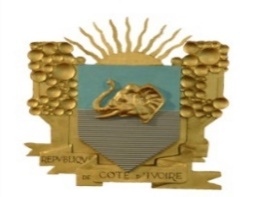 ASSEMBLEE NATIONALE                                                  REPUBLIQUE DE COTE D'IVOIRE                                               				             	 	      Union - Discipline - Travail                                         --------------------	                                                          --------------3ème REPUBLIQUE2ère LEGISLATURE  2021- 2025------------------------LISTE DES DEPUTES MEMBRES DU GROUPE PARLEMENTAIRERHDP (165 MEMBRES)Président : M. DIAWARA MAMADOUMembres : M. ADAMA BICTOGOM. ADEPO YAPO FRANÇOIS M. AHUILI KOUASSI FRANÇOIS NAYLORM. AKE BERNARDM. AKE YAPO GERMAINM. ALAIN EKISSIM. ALLANGBA KOUAKOU MERMOZ M. ASSOUGBA JACOB AMOINMME BAH ROSINE RAÏSSA TAÏ EPSE GBAHIM. BAKARY KAMARAM. BAKAYOKO ZOUMANAM. BAMBA YAYA DIT KARAFA MME BARRO MABIBAMME BOBI TITIO HELENE EPSE BOLLOM. BOTCHI ASSI ABELMME BROU ADJOUA JEANNE EPSE PEUHMONDCAMARA POGABAHA THOMASM. CAMARA ZON M. CISSE MAMERY M. CISSE VACABAM. COULIBALY FONONNA CHEICK AHMEDM. COULIBALY IBRAHIMAM. COULIBALY LOGOZIE NAMONGOMME COULIBALY MACOURA EPSE DAOM. COULIBALY MOHAMEDM. COULIBALY NAVOUNGOSSORO DIT PAPA M. COULIBALY NIBE KOLO ISSAM. COULIBALY SERIBAM. DAH SANSAN TILKOUETTE M. DAKUYO PAULM. DAPLEX SAMUEL M. DIABAGATE MAMAHM. DIABAGATE MOUSSAMME DIABATE MASSARA EPSE TOURE M. DIAKARDIA BAMBA M. DIAKITE IBRAHIMA M. DIARRASSOUBA BRAHIMAM. DIDI BOGRO FIDELEM. DIOMANDE ABDOULAYE KARIMM. DIOMANDE LASSINAM. DIOMANDE VASSADIAM. DJO BI MIZAN HONORE DES AMISM. DOGOSSATI BAKAYOKOM. DOSSO MAMADOUM. DOUMBIA ALASSANEM. DOUMBIA ISSOUFM. ESSIS ESMEL DE EMMANUELM. FADIGA MALICKM. FALIKOU SOUMAHOROM. FAMOUSSA COULIBALYMME FLANIZARA TOUREM. FOFANA AMARAL M. FOFANA BEMAMME FOFANA SALIMATAM. FREBGO GUETE BASILE MESMINM. GNANGADJOMON KONEM. GBROU ALOBOUEM. GOHI-DRIGONE BI TCHIAN FAUSTINM. GOUNOUGO TENENOU MAMADOU M. HAMADOU KAMAGATEM. HAMIDOU KONE MME HONORINE ASSOIM. ISSIAKA KONEM. ISSIAKA OUATTARAM. ISSOUF TRAOREM. KAHIBA LAMBERT M. KAKOU BROUMME KAMARA AMINATA EPSE TOUNGARAM. KAMBOU SIE EBENEZERM. KANGBE YAYORO CHARLES LOPEZM. KANGOUTE MAMADOUMME KARIDJA DIARRAMME KASSI AHOUBE JOSEPHINE EPSE KOUASSIM. KEGBAN KEGBAN BERNARDM. KIA DIOMANDE ROGERM. KLAIBE TCHIBIO JULIENMME KOFFI ADJOUA DOROTHEE EPSE KOUEGBE MME KOKO PATRICIA SYLVIE EPSE YAOM. KONATE LADJIM. KONATE SIDIKIM. KONATE VASSILIKIM. KONE ABOUBACAR SIDIKIMME KONE CATHERINEM. KONE ISSIAKAM. KONE LASSINAM. KONE YENENIAKI DIEUDONNE M. KONE ZANA MOUSSAM. KOUADIO KRA CYRIAC M. KOUAKOU DAPA YAO KOSSONOU MARCELLINM. KOUAKOU KOUADIO M. KOUAKOU TANO FIDEL M. KOUANDA INOUSSOU M. KOUASSI KOFFI KRA PAULINMME KOUASSI MARIE VIRGINIEM. KOUAO DJADJI BLAISE M. KOUROUMA IBRAHIMAMME KPA TOWA MARTINEM. LOBO ANKET LEONM. M’BA-COULIBALY NOËL JACOB IDRISS M. MAMADOU SANOGOM. MEITE ABOULAYEM. MEITE BEN ABDOULAYEM. MERHY SAMYM. MONNET GBOCHO MARCEL M. N’CHO N’CHO CHRISTOPHEM. N’GATA BRIE JOSEPHMME N’GUESSAN AFFOUE JACQUELINEM. N’GUESSAN AHONDJONM. NOUFE SANSAN KOULANFIRTEM. OUATTARA ABDRAMANE M. OUATTARA ABOUBAKARM. OUATTARA AMARAM. OUATTARA BRAHIMAM. OUATTARA OUMARM. OUATTARA SANGAM. OUATTARA SIAKAM. OULLA GUELADET EPHREM PRIVATM. SAKO MAMADOU M. SANGARE YACOUBAM. SANOGO MAMADOUM. SANOGO OUMARM. SANON KOFFI MARCEL MME SATI LOU GOLENAN MADELEINE EPSE TOUVOLI M. SIDIBE BERRYM. SIDIBE DAOUDAM. SIENTCHANWA JEAN-CLAUDE YEO M. SILUE N’GOLO M. SONAN JEAN FRANÇOIS DONALDM. SORHO EMILE M. SORO FOBEHM. SORO KANIGUI MAMADOUM. SORO SITAFA M. SOULAMANE SAMAGASSIM. SOULEYMANE SILUEM. SOUMAHORO FARIKOUM. SOUMAHORO YOUSSOUFM. TANO MANIZAN ETIENNEM. TIBOUE TCHIN MICHELMME TIEGBANA DIT MADJARA COULIBALYM. TOURE ABOUM. TOURE ALPHA YAYAMME TOURE NANTARIE M. TOURE YACOUBAM. TRA BI SUI GUILLAUMEMME TRAORE ADJARATOU EPSE COULIBALYM. TRAORE DRISSAMME TRAORE MAIMOUNA EPSE TOURE MME TRAORE MARIAMEMME TRAZERE OLIBE CELESTINEM. TUO SERIBAMME VEDEA BLIKAN ELISABETH EPSE TEHEM. YEO KLOTIOLOMA M. YSSOUF DIABATEMME ZAMBLE NAYA NAOMI JARVISM. ZEGOUA ADIA SAINT DOMINIQUE ISRAELM. ZINSOU MARCELLIN MME GUEI SINGA MIREILLE CHANTALM. KOKOUSSEU TOMIN ALEXISM. MABRI TOIKEUSSE ALBERT ABDALLAHM. MELO OUNDIEU OLIVIERM. MIGEO TIEMOKO ETIENNEM. NAMAN SENI BERNIM. SIA ANDREM. WOI MELA GASTON AIMEM. SERY PASCAL